МУНИЦИПАЛЬНОЕ     БЮДЖЕТНОЕ   ОБРАЗОВАТЕЛЬНОЕ УЧРЕЖДЕНИЕ  ТАЦИНСКИЙ ДЕТСКИЙ САД  « СОЛНЫШКО»Конспект занятия на тему:  «Казачьи посиделки  в курене»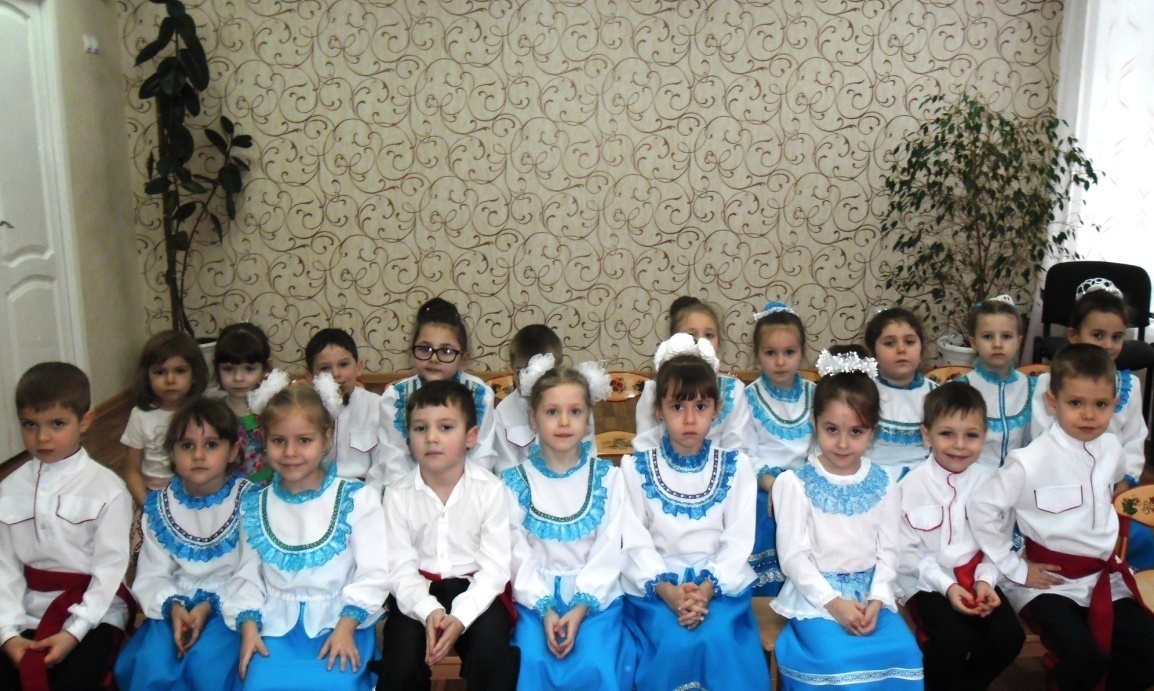 Подготовила   воспитатель :   Тишина О.Н.                                                       2018г      Конспект занятия на тему «Казачьи  посиделки в курене».Цель:  - Знакомить детей с жизнью, бытом и  казачества;  Задачи:   -Приобщать детей к народным традициям, воспитывать чувство уважения    к старшим поколениям.    - Развивать познавательный интерес к истории своего народа. Приобщать детей к народным традициям .                                 Ход занятия: Под казачью мелодию дети входят в музыкальный зал в одежде казачат.   Их встречает казачка-воспитатель:Казачка – Давайте с вами поздороваемся, как здоровались казаки: «Здорово ночевали!  Дети: «Слава богу!»Казачка:– Проходите, присаживайтесь, гости дорогие!- Мы живем с вами в замечательном, героическом казачьем крае и поговорим мы о жизни казачьей. Казачка – Ребята, а вы знаете на какой земле вы живете? (ответы детей)    А вы казаки? Можно ли вас так назвать?А знаете ли вы ребята,  кто такие казаки?Дети :  Казаки свободные , вольные люди.Казачка:  Давайте я вам расскажу рассказ о казаках. Давно, место, где мы с вами живем, наша Волгоградская область, называлось Диким полем. Сюда, спасаясь от преследования хозяев,   и стали селиться казаки   жили в близи  рек.Казачка:  - Казачата я хочу вам загадать загадку.       Загадка Лес на берегах стоитПод мостом она бежит ,И течет вода куда-тоДогадались вы ребята?У молчу ответ пока,Под мостом бежит …..- Правильно это река.  Какая главная река в нашем Донском крае?Дети:  Река называется Дон.(показ иллюстрации реки Дон)Хозяйка. Посмотрите – вот река Дон. А что вы знаете о реке Дон? Какая она?1 реб.  Река Дон большая, широкая,   она тянется далеко по всей нашей области.2 реб. По реке Дон ходят корабли, теплоходы.3 реб. По берегам реки расположены села, города. Казачка:  Издавна были крепки  казачьи семьи. Они селились на берегах реки Дон.  И сильны они были тем, что каждый в семье имела свои обязанности. Казачка:  А вы знаете казачата, какие обязанности имели казаки ? Кто охраняет любимую Родину?( любимую Родину охраняет казаки)Кто ведёт домашнее хозяйство?( домашнее хозяйство ведет казачка)Кто пашет и засевает широкие донские поля?( пашет и засевает широкие донские поля  казак)Кто поёт своим детям колыбельные песни? ((своим детям поет колыбельную песню мать -казачка )Кто готовит вкусный казачий борщ?( вкусный казачий борщ готовит казачка)Кто ухаживает за лошадьми?( ухаживает за лошадьми казак)Кто печёт вкусный каравай?(   печет вкусный казачий каравай хозяйка - казачка)А что делали казачата ? (казачата любили играть, лепить из теста, когда подрастали помогали по хозяйству)- Молодцы! Много вы знаете из казачьей жизни мужчин и женщин!  С того давнего времени по сей день казаки и казачки не только любили трудиться, но и петь песни, и устраивать игрища. Вот и мы с вами сейчас поиграем.Физминутка:Кто шагает дружно в ряд,Посмотри, посмотри.Это наш лихой отряд,Казаки, казаки. (Ходьба.)Кто за казаком идет,В поводу, в поводу.То коня казак ведетПод узду, под узду. (На носочках.)Скачет резво конь лихойС седоком, с седоком,Охраняя наш покойС казаком, с казаком. (Скачут.)Будем мы с моим конем на границе стоять,Нашу землю от врагов, охранять, охранять. (Рука приставлена ко лбу, повороты вправо, влево.)Молодцы, ребята! Присаживайтесь. Казачка:    А сейчас поговорим о  казачьей избе.   Казачьи, да и все русские избы были построены из дерева, т. к. лесов в России  много   (показ презентации ).Рубили их с помощью топора из толстых бревен. Казачьи избы называли куренями. Расположение комнат в таком доме шло по кругу, вокруг печки. Внутри  куреня  насчитывалось не меньше трех  комнат : стряпная,  спальня,чистая  или зала. Стены делали из нетолстых бревен, обмазывали снаружи и внутри глиной. Пол был земляной, для этого насыпался ровный слой глины и утрамбовывался, каждый год  пол смазывался смесью - глины и коровьегопомета. Вначале  крылись  курени  чаканом - камышом, лубом или тесом, а позже железом. Вокруг дома шел небольшой балкончик - балясник.  Для отопления зимой и приготовления пищи делали печь-каменку. Труб идымоходов печь не имела. Для выхода над печью делалось отверстие - волоковое окно. Помимо волокового окна в курене было еще одно-два окна. Но стекло было большой редкостью, окна затягивались бычьими пузырями.Казачка:  Казаки - люди гостеприимные. Всегда рады гостям. И сегодня мы тоже приготовим   угощение. А вот кто нам в этом поможет, отгадайте.3. Загадывание  загадки.Наша барыня - сударыняШаста и бела,Щи да каши наварилаПирогов нам напекла(печь – каменка).Казачка:   Без печки  курень - не куреньВ те далекие времена и хлеб пекли, и всю еду для людей и всякой живности готовили в печке-каменке. А еще каменка обогревала дом, на ней сушили одежду, и обувь, грибы и ягоды. На печке-каменке можно было спать. Ну и  какие посиделки без песен. А не спеть  ли  нам  песню казачата?Песня « Мы ребята - казачата !».А    сейчас   время поиграть .Ребенок:   А горелки как?  горелки!
Ах, горелки хороши!
Словом, посиделки,
Были праздником души.Игра "Гори, гори ясно!"Казачка:  Хорошо играли,  от  души.Ребята, а какие пословицы вы знаете о казаках ?Казак скорей умрет, чем с родной земли уйдет.Казачья смелость порушит любую крепость.Кто пули боится, тот в казаки не годится.Смекалка во всяком деле казака выручаетКазачьему роду нет переводу.Чти родителей своих.По главному казаку и семья ценилась.Жизнь сладка, где семья крепка.   Казаки не только занимались хозяйством , семьями, они любили свою Родину и защищали её когда на русские земли нападали враги.-   Расскажите, как казаки защищали свою землю, свою Родину!1 реб. Казаки были сильные  люди, если вдруг начиналась война – казак садился на коня,  и воевал до победы.2 реб. Казак смелый, отважный  воин: воевал на коне с винтовкой через плечо .3 реб. Каждый казак имел личное оружие – саблю, винтовку,  лошадь.Казачка:   А какая главная казачья заповедь?Дети:   «Люби Россию, ибо она твоя мать»- А кто главный  у казаков?Дети: Главный  у казаков  Атаман.    Правильно. Главным у казаков был казачий атаман, его выбирали из самых смелых казаков. Это казачий командир, у него хранилось казачье знамя, с ним в бой шли казаки. Атаман всегда был впереди. Было раньше, да и сейчас среди казаков есть такое выражение: если мальчик упадёт, коленку разобьёт, то ему говорили: «Не плачь, казак, атаманом будешь!»Казачка:   Молодцы казачата! Посмотрите , что  это за казачий экспонат ? Нагайка   ( повторить 2 раза  детям)- Для чего служила  нагайка казакам ?Дети :  Нагайка — короткая плеть, служила  оружием.- Я предлагаю поиграть  в игру «Передай нагайку».Игра «Передай нагайку»Дети стоят в кругу по цепочке передают нагайку под музыку , по команде воспитателя: Стоп!  в руках которого оказалась к этому времени нагайка, отвечает на вопрос.- Как называли предводителя войска казаков? - Атаман.- Как назывался казачий населенный пункт? - Станица.- Как называется казачья шапка? - Папаха.- Какое оружие было у казаков? - Шашка.- Как называется казачий дом? - Хата, курень- Из чего поили чаем гостей ? Самовара.- Воду приносили из чего ? Колодец.-Лучший друг казака (конь).
-Как у казаков назывался рыбий суп (уха).
- В чем готовили казачки еду? (чугунках)
-Что в казачьем курене было в центре и ласково называли матушкой и кормилицей (печка)Любимое угощенье казачат (пряник).Казачка:   Молодцы казачата. Как хорошо поговорили мы с вами о казаках.                   Шутки, прибаутки, веселье!                   А у меня есть вкусное угощение.                   Пироги капустные                   Очень даже вкусные.«Не красна изба углами, а красна пирогами»  (пословица)(Казачка: выносит на подносе пироги).Берите, не стесняйтесь,Пирогами угощайтесь!Дети: Благодарствуем, Хозяюшка.         Спасибо, Хозяюшка, за хлеб – соль да пироги знатные.          За учение уму – разуму.          А нам пора с вашего двора.